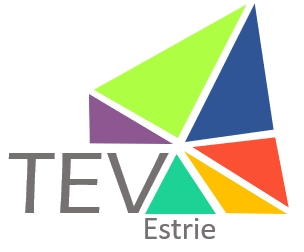 Formation préparatoire au monde du travailParcours de formation axé sur l’emploiTEVA Sphères / axes de développementVisées, particularités et contexteVisées, particularités et contexteVisées, particularités et contexteVise à former les élèves au regard des exigences de la vie en société comme celles du monde du travail.
Vise une éducation à la citoyenneté et une ouverture à la culture. 
Programmes de formation générale : vise une application concrète des compétences dans des situations de la vie de tous les jours.
Programme de formation pratique : vise le développement de compétences spécifiques de métiers semi-spécialisés. But : développer l’employabilité des élèves.
Particularité des programmes de la formation générale : aucun élément de contenu n’est prescrit, il s’agit d’une approche différenciée. Pour faire des choix, l’enseignant s’appuie sur les plans d’intervention des élèves, qui contiennent notamment des informations sur leurs aspirations professionnelles.Même visée que le PFEQ : construction d’une vision du monde, la structuration de l’identité et le développement du pouvoir d’action.
Vise le développement des compétences transversales.
Vise la complémentarité entre la formation générale et la formation pratique.
Vise le développement de l’employabilité.
Programmes dont l’ampleur et les objectifs ont été ajustés aux centres d’intérêt des élèves et à leur rapport à l’apprentissage.
Offre des possibilités d’exploration et d’orientation personnelle et professionnelle.
Alternance études-travail.
L’objectif de la démarche TEVA est d’assurer au jeune, ainsi qu’à sa famille, des services de qualité accessibles, complémentaires et en continuité, qui répondent à ses besoins et à ses aspirations en fonction de son projet de vie. Les besoins du jeune en matière de santé et de services sociaux peuvent influer sur ses choix dans les différentes sphères de sa vie (ex. : capacités de travail, type de résidence, besoin d’outils d’aide technologiques).  La démarche TEVA permet de coordonner les interventions de chacun dans un continuum de services pour favoriser le bien-être du jeune, de sa famille et de ses proches, pour répondre à ses besoins et pour contribuer à son insertion socioprofessionnelle et à sa participation sociale.(Guide pour soutenir la démarche de transition de l’école vers la vie active (TEVA), Ministère de l’Éducation  et de l’Enseignement supérieur, 2018.)Formation préparatoire au monde du travail Programmes de formation pratiqueFormation préparatoire au monde du travail Programmes de formation pratiqueFormation préparatoire au monde du travail Programmes de formation pratiqueFormation préparatoire au monde du travail Programmes de formation pratiqueFormation préparatoire au monde du travail Programmes de formation pratiqueFormation préparatoire au monde du travail Programmes de formation pratiqueFormation préparatoire au monde du travail Programmes de formation pratique

Préparation au marché du travail - FPT1, FPT2, FPT3

Préparation au marché du travail - FPT1, FPT2, FPT3

Préparation au marché du travail - FPT1, FPT2, FPT3

Préparation au marché du travail - FPT1, FPT2, FPT3

Préparation au marché du travail - FPT1, FPT2, FPT3TEVASphères / 
axes de développementTEVASphères / 
axes de développement

Partenaires

Compétences / 
Sous composantes

Compétences / 
Sous composantes

Compétences / 
Sous composantes

AttentesTEVASphères / 
axes de développementTEVASphères / 
axes de développementPARTENAIRES INTERNESTESEnseignantProfessionnelsPARTENAIRES EXTERNESCRDIOrientation-TravailAHEGroupe ProbexCOMPÉTENCESCerner son profil personnel et professionnel
Se donner une représentation du monde du travail
Réaliser une démarche d’insertion socioprofessionnelleCONTEXTE PÉDAGOGIQUEApproche différenciée
Exploration et expérimentation socioprofessionnelleCOMPÉTENCESCerner son profil personnel et professionnel
Se donner une représentation du monde du travail
Réaliser une démarche d’insertion socioprofessionnelleCONTEXTE PÉDAGOGIQUEApproche différenciée
Exploration et expérimentation socioprofessionnelleCOMPÉTENCESCerner son profil personnel et professionnel
Se donner une représentation du monde du travail
Réaliser une démarche d’insertion socioprofessionnelleCONTEXTE PÉDAGOGIQUEApproche différenciée
Exploration et expérimentation socioprofessionnelleTHÈMESIdentité personnelle et professionnelle :histoire personnelleportrait actuelaspirations personnelles et professionnellesMonde du travail :caractéristiques du monde du travailretombéesaspirations professionnellesDémarche d’insertion socioprofessionnelle :formulation d’un projet d’insertion professionnelleréalisation du projetretour réflexifSTRATÉGIES CognitivesMétacognitivesAffectivesGestion des ressourcesATTITUDES ET COMPORTEMENTS TECHNIQUES EntrevueRecherche (emploi, stage ou bénévolat)OUTILSVIE SCOLAIREVIE CITOYENNEVIE PROFESSIONNELLEConnaissance de soiChoixRelations interpersonnellesDéplacementVIE SCOLAIREVIE CITOYENNEVIE PROFESSIONNELLEConnaissance de soiChoixRelations interpersonnellesDéplacementFormation préparatoire au monde du travail Programmes de formation pratiqueFormation préparatoire au monde du travail Programmes de formation pratiqueFormation préparatoire au monde du travail Programmes de formation pratiqueFormation préparatoire au monde du travail Programmes de formation pratiqueFormation préparatoire au monde du travail Programmes de formation pratiqueFormation préparatoire au monde du travail Programmes de formation pratiqueFormation préparatoire au monde du travail Programmes de formation pratique


Sensibilisation au monde du travail - FPT1






Sensibilisation au monde du travail - FPT1






Sensibilisation au monde du travail - FPT1






Sensibilisation au monde du travail - FPT1






Sensibilisation au monde du travail - FPT1






Sensibilisation au monde du travail - FPT1



TEVASphères / 
axes de développement

Visées des programmes

Visées des programmes

Compétences / 
contexte pédagogique

Contenu de formation / 
notions et concepts

Contenu de formation / 
notions et concepts

Contenu de formation / 
notions et conceptsTEVASphères / 
axes de développementVISÉESPrendre connaissance des caractéristiques et obligation du monde du travail
Amorcer le développement de compétences dont les élèves auront besoin comme travailleur
Apprendre à se connaître, à s’engager dans diverses situations de travail
Adapter les comportements sociaux nécessaires pour réussir leur insertion professionnelle
Prendre conscience de leurs centres d’intérêt et habiletés ® aider à faire des choix de stageVISÉESPrendre connaissance des caractéristiques et obligation du monde du travail
Amorcer le développement de compétences dont les élèves auront besoin comme travailleur
Apprendre à se connaître, à s’engager dans diverses situations de travail
Adapter les comportements sociaux nécessaires pour réussir leur insertion professionnelle
Prendre conscience de leurs centres d’intérêt et habiletés ® aider à faire des choix de stageCOMPÉTENCESSe représenter les exigences propres à différentes situations de travail.
Accomplir les tâches inhérentes à différentes situations de travail.
Adopter les attitudes et les comportements appropriés à différentes situations de travailCONTEXTE PÉDAGOGIQUEApproche différenciée
Classe-atelier (tâches simulées liées à des domaines de travail diversifiés)CONCEPTS ET TYPES D’ACTIONSSituations de travailMatières premièresProcédés ÉquipementDisposition légale et réglementaireFaçons d’agir (attitudes et comportements attendus)AdaptationTravail d’équipeSTRATÉGIESCognitivesMétacognitivesAffectivesGestion des ressourcesCONCEPTS ET TYPES D’ACTIONSSituations de travailMatières premièresProcédés ÉquipementDisposition légale et réglementaireFaçons d’agir (attitudes et comportements attendus)AdaptationTravail d’équipeSTRATÉGIESCognitivesMétacognitivesAffectivesGestion des ressourcesCONCEPTS ET TYPES D’ACTIONSSituations de travailMatières premièresProcédés ÉquipementDisposition légale et réglementaireFaçons d’agir (attitudes et comportements attendus)AdaptationTravail d’équipeSTRATÉGIESCognitivesMétacognitivesAffectivesGestion des ressourcesVIE SCOLAIREVIE PROFESSIONNELLEConnaissance de soiChoixRelations interpersonnellesDroits et responsabilitésFormation préparatoire au monde du travail Programmes de formation pratiqueFormation préparatoire au monde du travail Programmes de formation pratiqueFormation préparatoire au monde du travail Programmes de formation pratiqueFormation préparatoire au monde du travail Programmes de formation pratique


Insertion professionnelle - FPT2, FPT3






Insertion professionnelle - FPT2, FPT3






Insertion professionnelle - FPT2, FPT3



TEVASphères / 
axes de développement

Visées des programmes

Compétences / 
contexte pédagogique

Contenu de formation / 
notions et conceptsTEVASphères / 
axes de développementVISÉESSoutenir la construction de l’identité professionnelle des élèves
Amener les élèves à adopter des attitudes et des comportements requis en milieu de travail
Favoriser une intégration progressive au monde du travail
Comprendre les exigences des employeurs et leur désir d’engager des travailleurs compétents et fiablesCOMPÉTENCESS’approprier certaines compétences spécifiques d’un ou de plusieurs métiers semi-spécialisés
Adopter les attitudes et les comportements requis en milieu de travailCONTEXTE PÉDAGOGIQUEApproche différenciée
Alternance travail-études pour développer certaines compétences spécifiques liées aux métiers semi-spécialisés
Prolongement du cours sensibilisation au monde du travailDÉMARCHE D’APPRENTISSAGE ET STRATÉGIESPréparationRéalisationIntégrationATTITUDES ET COMPORTEMENTSVIE SCOLAIREVIE PROFESSIONNELLEConnaissance de soiChoixRelations interpersonnellesDroits et responsabilitésDéplacement Habitudes de vieFormation préparatoire au monde du travailProgrammes de formation généraleFormation préparatoire au monde du travailProgrammes de formation généraleFormation préparatoire au monde du travailProgrammes de formation généraleFormation préparatoire au monde du travailProgrammes de formation générale



Autonomie et participation sociale - FPT1, FPT2, FPT3





Autonomie et participation sociale - FPT1, FPT2, FPT3





Autonomie et participation sociale - FPT1, FPT2, FPT3

TEVASphères / 
axes de développement

Visées des programmes

Compétences / 
contexte pédagogique

Contenu de formation / 
notions et conceptsTEVASphères / 
axes de développementVISÉESFaire acquérir à chacun les outils nécessaires pour :répondre de façon autonome à ses besoinsvivre en harmonie avec lui-même et les autres
Apporter sa contribution à la sociétéCOMPÉTENCES Manifester son autonomie dans des situations de la vie courante
Adopter une position réfléchie sur des enjeux tirés de la vie courante
Faire une expérience de participation sociale dans son milieuCONTEXTE PÉDAGOGIQUEApproche différenciée
Contexte reproduisant des situations réelles (vie personnelle, sociale ou professionnelle)6 THÈMESSantéSociétéConsommationAutonomie financièreLogement TransportSTRATÉGIESCognitivesMétacognitivesAffectivesGestion des ressourcesVIE SOCIALE VIE CITOYENNEVIE RÉSIDENTIELLEVIE INTIME ET AMOUREUSEConnaissance de soiChoixRelations interpersonnellesDroits et responsabilitésDéplacementHabitudes de vieRessources du milieuFormation préparatoire au monde du travailProgrammes de formation généraleFormation préparatoire au monde du travailProgrammes de formation généraleFormation préparatoire au monde du travailProgrammes de formation généraleFormation préparatoire au monde du travailProgrammes de formation généraleÉducation physique et à la santé - FPT1, FPT2Éducation physique et à la santé - FPT1, FPT2Éducation physique et à la santé - FPT1, FPT2TEVASphères / 
axes de développement

Visées des programmes

Compétences / 
contexte pédagogique

Contenu de formation / 
notions et conceptsTEVASphères / 
axes de développementVISÉESAccroître l’efficience motrice par la pratique régulière d’activités physiques
Développer des habiletés psychosociales
Acquérir des connaissances, des stratégies, des attitudes et des comportements sécuritaires et éthiques pour la gestion de leur santé et de leur bien-être.COMPÉTENCESAgir dans divers contextes de pratique d’activités physiques
Interagir dans divers contextes de pratique d’activités physiques
Adopter un mode de vie sain et actifCONTEXTE PÉDAGOGIQUEApproche différenciéeSavoirsSavoir-faireSavoir-êtreRepères culturelsVIE SOCIALE VIE CITOYENNEVIE RÉSIDENTIELLEVIE PROFESSIONNELLEConnaissance de soiChoixRelations interpersonnellesDéplacementHabitudes de vie Ressources du milieuFormation préparatoire au monde du travailProgrammes de formation généraleFormation préparatoire au monde du travailProgrammes de formation généraleFormation préparatoire au monde du travailProgrammes de formation généraleFormation préparatoire au monde du travailProgrammes de formation généraleFrançais - FPT1, FPT2, FPT3Français - FPT1, FPT2, FPT3Français - FPT1, FPT2, FPT3TEVASphères / 
axes de développement

Visées des programmes

Compétences / 
contexte pédagogique

Contenu de formation / 
notions et conceptsTEVASphères / 
axes de développementVISÉESApprofondir leur connaissance et leur maîtrise de la langue afin que les élèves se sentent plus aptes à participer à la vie démocratique, culturelle et sociale de leur communauté et ainsi améliorer leurs perspectives d’emploi.COMPÉTENCESLire et apprécier des textes variés*
Écrire des textes variés
Communiquer oralement selon des modalités variées**Une place prépondérante est accordée aux compétences à lire et à communiquer oralementCONTEXTE PÉDAGOGIQUEApproche différenciée
3 familles de situation : informationpensée critiquecréationLes contextes seront signifiants, variés et souvent liés au monde du travail.Processus et stratégies pour lire, écrire et communiquer oralement.Notions et conceptsVIE SCOLAIREVIE SOCIALE VIE CITOYENNEVIE RÉSIDENTIELLEVIE PROFESSIONNELLEConnaissance de soiChoixRelations interpersonnellesHabitudes de vieFormation préparatoire au monde du travailProgrammes de formation généraleFormation préparatoire au monde du travailProgrammes de formation généraleFormation préparatoire au monde du travailProgrammes de formation généraleFormation préparatoire au monde du travailProgrammes de formation généraleMathématique - FPT1, FPT2, FPT3Mathématique - FPT1, FPT2, FPT3Mathématique - FPT1, FPT2, FPT3TEVASphères / 
axes de développement

Visées des programmes

Compétences / 
contexte pédagogique

Contenu de formation / 
notions et conceptsTEVASphères / 
axes de développementVISÉESComprendre la réalité qui entoure les élèves, tant dans les activités de leur vie scolaire que personnelle et professionnelle
Structurer la pensée et le développement intellectuelCOMPÉTENCESRésoudre une situation problème
Mettre à profit un raisonnement mathématique
Communiquer à l’aide du langage mathématiqueCONTEXTE PÉDAGOGIQUE Approche différenciée
Problèmes tirés de la vie couranteNOTIONS ET CONCEPTS3 champs mathématiques :arithmétiqueprobabilitéstatistiqueSTRATÉGIESCognitivesMétacognitivesAffectivesGestion de ressourcesVIE SCOLAIREVIE RÉSIDENTIELLEVIE PROFESSIONNELLEChoixDéplacementHabitudes de vieFormation préparatoire au monde du travailProgrammes de formation généraleFormation préparatoire au monde du travailProgrammes de formation généraleFormation préparatoire au monde du travailProgrammes de formation généraleFormation préparatoire au monde du travailProgrammes de formation généraleExpérimentations technologiques et scientifiques - FPT1Expérimentations technologiques et scientifiques - FPT1Expérimentations technologiques et scientifiques - FPT1TEVASphères / 
axes de développement

Visées des programmes

Compétences / 
contexte pédagogique

Contenu de formation / 
notions et conceptsTEVASphères / 
axes de développementVISÉESPermettre à chacun d’acquérir un bagage de nature à favoriser le développement de son autonomie, sa participation sociale et son insertion professionnelle.COMPÉTENCESChercher des réponses ou des solutions à des problèmes d’ordre scientifique ou technologique
Mettre à profit ses connaissances scientifiques et technologiques
Communiquer à l’aide des langages utilisés en science et en technologieCONTEXTE PÉDAGOGIQUEApproche différenciée
Situations qui permettent de :trouver des réponses à des questionnements issus de la vie quotidiennecréer, de comprendre et de manier des outils technologiquessaisir l’importance de certaines découvertes scientifiques ou innovations technologiques ayant contribué à l’amélioration des conditions de vieNOTIONS ET CONCEPTSUnivers matérielUnivers vivantTerre et espace Univers technologiqueSTRATÉGIESD’exploration et résolution de problèmesD’instrumentationDe communicationTECHNIQUESSciencesTechnologie (langage graphique, fabrication)ATTITUDESIntellectuellesComportementalesVIE SCOLAIREVIE RÉSIDENTIELLEVIE PROFESSIONNELLEVIE INTIME ET AMOUREUSEHabitudes de vieChoixDéplacementHabitudes de vieDroits et responsabilitésFormation préparatoire au monde du travailProgrammes de formation généraleFormation préparatoire au monde du travailProgrammes de formation généraleFormation préparatoire au monde du travailProgrammes de formation généraleFormation préparatoire au monde du travailProgrammes de formation généraleGéographie, histoire et éducation à la citoyenneté -  FPT1, FPT2, FPT3Géographie, histoire et éducation à la citoyenneté -  FPT1, FPT2, FPT3Géographie, histoire et éducation à la citoyenneté -  FPT1, FPT2, FPT3TEVASphères / 
axes de développement

Visées des programmes

Compétences / 
contexte pédagogique

Contenu de formation / 
notions et conceptsTEVASphères / 
axes de développementVISÉESAfin de préparer les élèves à assumer leur rôle de citoyen et de travailleurs, le programme vise à les y préparer en les aidant à :prendre conscience de leurs droits et responsabilitéscomprendre le monde dans lequel ils vivents’y intégrer le plus harmonieusement possibleCOMPÉTENCESConstruire son appartenance au territoire
Construire son appartenance à la société québécoiseCONTEXTE PÉDAGOGIQUEApproche différenciée
Seul ou en équipe, l’élève s’interroge, cherche et communique ses résultatsCONCEPTS (regroupés à partir de thèmes pour chaque compétence)Construire son appartenance au territoire sous les thèmes suivants :occupation résidentielleloisirstravailConstruire son appartenance à la société québécoise sous les thèmes suivants :exercice de libertés et de droits fondamentauxrôles des citoyens et de l’Étatdéveloppement économiqueDÉMARCHE DE RECHERCHETECHNIQUESVIE SCOLAIREVIE SOCIALEVIE CITOYENNEVIE RÉSIDENTIELLEVIE PROFESSIONNELLEChoixDéplacementDroits et responsabilitésRessources du milieuFormation préparatoire au monde du travailProgrammes de formation généraleFormation préparatoire au monde du travailProgrammes de formation généraleFormation préparatoire au monde du travailProgrammes de formation généraleFormation préparatoire au monde du travailProgrammes de formation généraleAnglais, langue seconde - FPT1, FPT2Anglais, langue seconde - FPT1, FPT2Anglais, langue seconde - FPT1, FPT2TEVASphères / 
axes de développement

Visées des programmes

Compétences / 
contexte pédagogique

Contenu de formation / 
notions et conceptsTEVASphères / 
axes de développementVISÉESVise à développer une connaissance de l’anglais pour qu’il puisse se débrouiller dans diverses circonstances, notamment pour combler leurs besoins de base au regard de la sécurité, des déplacements, du travail et des loisirs.
Une place prépondérante est accordée à la compétence de communication orale.COMPÉTENCESInteragir oralement en anglais
Lire, écouter et visionner dans des textes variés
Écrire des textes en anglaisCONTEXTE PÉDAGOGIQUE Approche différenciée
Communauté d’apprenants
Interaction
Coopération
RechercheSTRATÉGIESCognitivesMétacognitivesSocioaffectivesRESSOURCES LANGAGIÈRESExpressions courantesVocabulaireConventions linguistiquesGrammaireDÉMARCHESDe réponses D’écritureTextes VIE SCOLAIREVIE SOCIALEVIE CITOYENNEVIE RÉSIDENTIELLEVIE PROFESSIONNELLEChoixDéplacementDroits et responsabilitésRessources du milieu